02-474 ЛуМЗ -827 автолавка для передвижной розничной торговли с 1-дверным кузовом-фургоном гп 1.5 тн на шасси ГАЗ-51А 4х2, объем кузова 11,5 м3, полный вес 4.95 тн, ГАЗ-51 70 лс, 70 км/час, ЛуМз г. Луцк, БЗТМ г. Бровары,  ориентировочно 1962-67 г.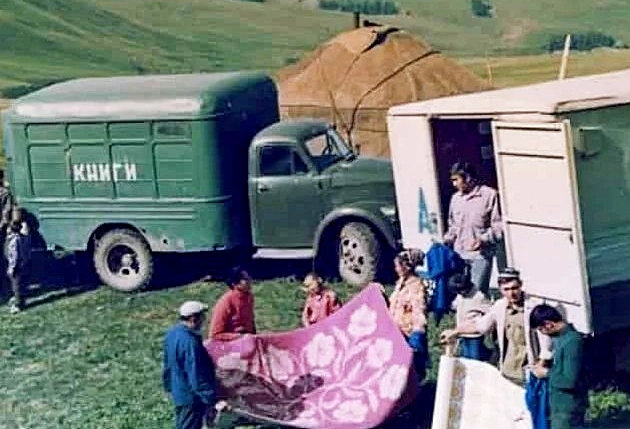   ЛуАЗ (с 1967 г. по 2006 г.) - Луцкий автомобильный завод располагался в г. Луцк Волынской области Украины. С 1959 года Луцкий машиностроительный завод - ЛуМЗ, а до этого с 1951 г. Луцкий авторемонтный завод - ЛАРЗ. Первой продукцией машиностроительного завода с I-го квартала 1960 стала прицеп-лавка модели ЛуМЗ-825. Она была разработана на Павловском автобусном заводе в первой половине 1950-х с индексом ПАЗ-742Б на узлах ходовой прицепа ГАЗ-710Б(СМЗ-710Б). На самом ПАЗе было сделано всего несколько экземпляров ПАЗ-742Б, после чего их производство было полностью передано на Львовский автобусный завод, где они выпускались в конце 1950-х годов под маркой ЛЗК-825(ЛАЗ-742). Ситуация с серийным производством прицепов-автолавок изменилась с появлением первого опытного образца автобуса ЛАЗ. Все производственные мощности были сосредоточены на производстве автобусов, а выпуск прицепов-автолавок ЛАЗ-742 был передан на Луцкий машиностроительный завод, где эта модель с некоторыми изменениями производилась под индексом ЛЗК-825, а далее - ЛуМЗ-825 На ЛуМЗе разработали аналогичный кузов для установки на шасси ГАЗ-51, такая автолавка выпускалась в середине 1960-х под индексом ЛуМЗ-827. Она предназначалась для использования в качестве передвижной торговой точки и обеспечивала доставку продовольствия и некрупных промышленных товаров общим весом до 1500 кг в отдаленные населенные пункты с нерегулярным снабжением. Автолавки, помимо использования в сельской местности, нашли применение и в крупных городах в качестве временных торговых точек. Отличаясь мобильностью, такие автопоезда обслуживали целые городские районы, что было очень удобно для потребителей. Также они применялись при ремонте магазинов или рынков — несколько таких прицепов формировали торговый ряд. Автомобиль мог эксплуатироваться с 2-осным прицепом аналогичного назначения ЛуМЗ-825. Это было эффективно, поскольку за одну поездку можно было обслужить больше населенных пунктов. На шасси ГАЗ-51А монтировался цельнометаллический кузов с доступом внутрь через единственную дверь, расположенную сзади. Его конструкция была аналогична прицепу-лавке ЛуМЗ-825, представляющего собой бескаркасную конструкцию. Именно бескаркасная конструкция позволила также использовать наиболее прогрессивный на то время метод изготовления деталей — холодную штамповку металла с последующей точечной сваркой. Внутренние размеры кузова составляют 3180х2100х1720 мм (ДхШхВ). Объем кузова - 11,5 куб. м.    По правой стороне кузова были расположены три больших и четыре малых окна-витрины. Среднее из больших было открывающимся, через него продавец выдавал товар.   Помещение кузова было оборудовано металлическими шкафами с выдвижными ящиками, стеллажами и полками. Вдоль правой стенки кузова размещались прилавок и витрина.  В соответствии с седьмым пятилетним планом развития народного хозяйства СССР приказом Министерства автомобильной промышленности СССР от 11 декабря 1967 года Луцкий машиностроительный завод был преобразован в Луцкий автомобилестроительный завод (ЛуАЗ), с этого времени его специализацией стало производство грузопассажирских автомобилей малого и особо малого классов, а также транспортеров военного назначения модельного ряда ЛуАЗ-967. Производство автолавок и прицепов к ним в Луцке свернули. Броварский завод торгового машиностроения потребительской кооперации Украины (в 2000-х годах Предприятие Укоопсоюза «БЗТМ»), в это же время производил машины, практически одинаковые по назначению и конструкции. В 1965 году кузова претерпели небольшую модернизацию: была уменьшена нижняя юбка кузова для предотвращения её задевания о неровности дороги в условиях сельской местности. Кроме того добавились новые модификации для оказания бытовых услуг населению. Вообще Броварской завод выпускал много нестандартного торгового и другого оборудования, часто по индивидуальным заказам или в масштабах опытно-промышленных партий. Производство кузовов-фургонов аналогичных ЛуМЗ-827 (впоследствии ЛуАЗ-37031) для оборудования аварийных и ремонтных машин продолжалось и на базе ГАЗ-52 до конца 1980-х годов.    А массовый выпуск автолавок следующего поколения КАв3-664 на шасси ГАЗ-5ЗА с 1965 г. был продолжен на Каспийском машиностроительном заводе. Краткая техническая характеристика1. Модель ЛуМЗ-827;2. Грузоподъемность в кг: 1500;3. Собственный вес в снаряженном состоянии в кг: 3300;4. Общий вес автомобиля с грузом (включая вес 2-х человек в кабине) в кг:  4950;5. Распределение веса по осям в кг: - без груза на переднюю ось 1250, на заднюю - 2050;- с грузом на переднюю ось 1450, на заднюю - 3500;6. Габаритные размеры в мм: длина - ширина  -высота: 5930х2220х2800;7. База автомобиля в мм: 3300;8. Колея передних колес (по грунту) в мм: 1589;9. Колея задних колес (между серединами двойных скатов) в мм: 1650;10. Низшие точки с полной нагрузкой в мм: - под передней осью 305;- под картером заднего моста 245;- под кронштейном подножки 400;11. Угол въезда автомобиля в градусах: передний задний 40/23;12. Погрузочная высота в мм: 900;13. Наибольшая скорость движения автомобиля с полной нагрузкой на асфальтированном шоссе в км/час: 70;14. Кузов цельнометаллическим, сварной конструкции с задней дверью и окнами на правой стороне.15. Внутреннее оборудование состоит из нижних и верхних стеллажей, металлических ящиков, прилавка, приспособленного для торговых целей, витринных шкафов.16. Внутреннее освещение 12 вольт от аккумуляторной батареи. Освещение осуществляется при помощи потолочного плафона, снабженного настенным выключателем.Технические характеристики ГАЗ-51АКомпоновкаПереднемоторная, заднеприводнаяКолесная формула4x2Количество мест2Габариты, ммГабариты, ммДлина5715Ширина2280Высота2130Колесная база3300Клиренс245Колея, ммКолея, ммПередняя1589Задняя1650Масса, кгМасса, кгСнаряженная2710Полная5150Грузоподъемность, кг2500ДвигательДвигательМодельГАЗ-51ТипБензиновыйКоличество цилиндров6Объем, см33485Мощность, л.с.70Коробка передачМеханическая, 4-ступенчатаяМакс. скорость, км/ч70Объем топливного бака, л90